Projeto Pedagógico do Curso deNOME DO CURSOUniversidade Federal de São João del-Rei(mês) de (ano)SUMÁRIO1 CONTEXTUALIZAÇÃOContextualização da Fundação Universidade Federal de São João del-ReiA Universidade Federal de São João del-Rei (UFSJ) tem uma história de 68 anos de dedicação à educação. Em suas raízes estão a Faculdade Dom Bosco de Filosofia, Ciências e Letras (Fadom), a Faculdade de Ciências Econômicas, Administrativas e Contábeis (Faceac) e a Faculdade de Engenharia Industrial (Faein), que foram transferidas de suas mantenedoras originais, por meio da Lei nº 7.555, de 18 de dezembro de 1986, para a Fundação de Ensino Superior de São João del-Rei (Funrei). O primeiro pilar da trajetória da UFSJ estabeleceu-se em1953, quandofoi autorizado o funcionamento da Faculdade Dom Bosco de Filosofia, Ciências e Letras (Fadom), mantida pela Inspetoria Salesiana Dom Bosco. Estruturada em 1948, seus estatutos foram aprovados por meio do Decreto nº 34.392, de 27 de outubro de 1953. Suas atividades foram iniciadas em 9 de março de 1954, oferecendo os cursos de Filosofia, Pedagogia e Letras. Nos anos seguintes, a Fadom acrescentou os cursos de Didática (1957), Ciências Sociais (1960), Ciências (1967) e Psicologia (1972). Os cursos de Ciências Sociais e Didática foram extintos antes do processo de federalização. Da Faculdade Dom Bosco, a UFSJ ainda mantém os cursos de Filosofia, Letras, Pedagogia e Psicologia. O curso de Ciências foi mantidoaté2002quando foi desmembrado nas Licenciaturas em Física e em Química. A Faculdade Dom Bosco foi formalmente extinta em 1991, com a vigência do primeiro estatuto da Funrei. O segundo pilar de origem da UFSJ é a Fundação Municipal de São João del-Rei. Criada como Fundação Universitária Municipal de São João del-Rei,  pela Lei nº 1.177, de 6 de outubro de 1970, e regulamentada pelo Decreto nº 611, de 15 de outubro de 1970, era formalmente composta de quatro faculdades: Medicina, Direito, Engenharia Industrial e Ciências Econômicas, Administrativas e Contábeis. O nome da Fundação foi alterado para Fundação Municipal de São João del-Rei pelo Decreto nº 779 de 1973. A Faculdadede Ciências Econômicas, Administrativas e Contábeis (Faceac) iniciou suas atividades em1972; a Faculdade de Engenharia Industrial (Faein), inicialmente denominada como Faculdade de Engenharia de Operação, teve seus cursos de Engenharia de Operações, Engenharia Industrial Elétrica e Engenharia Industrial Mecânica autorizados em 1975 e reconhecidosem1978. O curso de Engenharia de Operações foi extinto antes da federalização da Faein. AsFaculdades de Direito e Medicina foram criadas, mas não se concretizaram. Os cursos de Administração e Ciências Econômicas, oriundos da Faceac, e os de Engenharia Elétrica  e Engenharia Mecânica, oriundos da Faein, fazem parte do elenco de cursos oferecidos pela UFSJ. Assim como a Fadom, Faceac e Faein foram extintas em 1991 coma entrada em vigor do estatuto da Funrei. A Funrei foi criada pela Lei nº 7.555, de 18 de dezembro de 1986, tendo sido instituída pelo Governo Federal para receber Fadom, Faceac e Faein na condição de mantidas, sendo formalmente instalada em 21 de abril de 1987. Por meio da Lei 10.425, de19 de abril de 2002, a instituição foi transformada na Universidade Federal de São João del-Rei, adotando, por resolução interna, a sigla UFSJ após consulta à comunidade. Atualmente, a Instituição estrutura-se em seis unidades educacionais, três equipamentos culturais e duas fazendas experimentais. Das faculdades pioneiras, a UFSJ herdou o Campus Dom Bosco (CDB) e o Campus Santo Antônio (CSA). Em junho de1995, a UFSJ adquiriu o Solar da Baronesa, no centro histórico de São João del-Rei e, em 28 de abril de 2000, instalou ali seu Centro Cultural. O Campus Tancredo de Almeida Neves (CTAN) iniciou as atividades em 2004, tendo sido incorporado em 2002 por meio de um contrato de comodato firmado com a Prefeitura de São João del-Rei. Entre 2007 e 2008, a UFSJ criou três unidades educacionais em Minas Gerais: o Campus Alto Paraopeba (CAP), localizado na divisa dos municípios de Congonhas e Ouro Branco; o Campus Sete Lagoas (CSL), na cidade homônima; e o Campus Centro-Oeste Dona Lindu (CCO), no município de Divinópolis. Em 2007, foi criado o Núcleo de Educação a Distância (Nead) para oferecer suporte a cursos de graduação, extensão e pós-graduação. No dia 5 de outubro de 2009, ocasarão histórico Fortim dos Emboabas foi doado à UFSJ, juntamente com um acervo de arte popular. Em 2012, por meio da Resolução Consu nº 22, de 14 de maio de 2012, o acervo do Centro de Referência Musicológica José Maria Neves (Cerem) e o imóvel que o abriga foram transferidos em comodato à UFSJ. Em junho de 2014, foram incorporadas as fazendas experimentais Boa Esperança, localizada no distrito são-joanense de São Miguel do Cajuru, e a Granja Manoa, localizada no município de Jequitibá, região de Sete Lagoas. A estrutura propicia que a UFSJ oferte 48 cursos de graduação na modalidade educação presencial e quatro na modalidade educação a distância (ano-base 2021). Considerando os oferecimentos em regime integral e/ou noturno, modalidade e entradas no primeiro e segundo semestres, são oferecidas 72 alternativas anuais de ingresso nagraduação. No âmbito da pós-graduação stricto sensu, em 2001, foi criado o primeiro mestrado na UFSJ, o que contribuiu para que a Funrei passasse a ter o status de universidade. Em 2019, a UFSJ conta com 31 programas de pós-graduação, ofertando 31 cursos de mestrado e sete de doutorado.. O alto padrão de formação de seu quadro profissional - cerca de 90% do corpo docente é composto por doutores, aliado à significativa oferta de cursos noturnos, evidenciam os anseios da Instituição pela oferta de educação pública de alta qualidade e a preocupação com a responsabilidade social, atendendo o discente trabalhador e a população de mais baixa renda nas regiões onde a UFSJ se faz presente.1.2. Contextualização socioeconômica, socioambiental, tecnológica, cultural, política e educacional da região de abrangência do Campus onde o curso funcionaEspecificar as características da região onde está localizada a Universidade e o Núcleo/Campus, enfatizando os dados estatísticos da realidade econômica, social, cultural, política e ambiental, o contexto educacional de forma geral e as necessidades loco regionais, bem como a pertinência e a relevância para a oferta do curso  que contribua para o crescimento qualificado da Instituição e  para  uma  maior  articulação  da  Universidade  com  a  sociedade,  ampliando, desta forma, a área de atuação da Instituição na Região.Especificar  o  potencial  de  demanda  e  empregabilidade  dos  egressos  do curso,  enfatizando  como  o  curso  contempla  esta  realidade  econômica, tecnológica, social, cultural, política e ambiental.Para os cursos da área da saúde, considerar as necessidades da região de saúde e/ou do município e os mecanismos de inserção e articulação com as políticas públicas do SUS.2. 2. ORGANIZAÇÃO DIDÁTICO-PEDAGÓGICA2.1 Contextualização do curso2.1.1  Objetivos  do  Curso  (Geral  e  específicos):  Descrever os objetivos profissionais, sociais e econômicos que orientam o curso nas dimensões de ensino, pesquisa e extensão, em coerência com o perfil profissional do egresso, a estrutura curricular e o contexto educacional da Instituição.Os objetivos deverão ser claros e concisos e não confundir com o perfil do egressoConsiderar o Indicador 1.2  Objetivos do Curso  -  Instrumento de Avaliação de Cursos de Graduação Presencial e a Distância/Reconhecimento e Renovação de Reconhecimento:  “Conceito  5  -  Os  objetivos  do  curso,  constantes  no  PPC,  estão implementados, considerando o perfil profissional do egresso, a estrutura curricular, o  contexto  educacional,  características  locais  e  regionais  e  novas  práticas emergentes no campo do conhecimento relacionado ao curso.2.1.2. Concepção teórico-metodológica do Curso: Dissertar sobre os princípios filosóficos, políticos e epistemológicos do curso para evidenciar de  forma clara as ações pedagógicas que visam garantir aos alunos  o  acesso  aos  saberes  necessários  à  sólida  formação  básica  e  uma formação  profissional  fundamentada  na  competência  teórico -prática,  de acordo com o perfil de um formando preparado para as  novas  e emergentes demandas.Considerar o Indicador 1.3 Perfil profissional do Egresso  -  Instrumento de Avaliação  de  Cursos  de  Graduação  Presencial  e  a  Distância/Reconhecimento  e Renovação de Reconhecimento  “Conceito 5  -  O perfil profissional do egresso consta no PPC, está de acordo com as DCN (quando houver), expressa as competências a serem  desenvolvidas  pelo  discente  e  as  articula  com  necessidades  locais  e regionais, sendo ampliado em função de novas demandas apresentadas pelo mundo do trabalho”.2.1.3 Perfil Profissional do Egresso Descrever o perfil desejado para o profissional formado no curso, de acordo com o previsto nas DCN e baseando-se nos itens Objetivos e Competências e Habilidades e na necessidade de conhecimento das realidades local, regional e nacional, de comprometimento social, de postura reflexiva, crítica e transformadora e de autonomia intelectual. Este item deve se iniciar assim: “O [...] é um profissional capaz de [...]”. (Resolução 007/CONEP, de 07 de abril de 2021).Considerar o Indicador 1.3 Perfil profissional do Egresso  -  Instrumento de Avaliação  de  Cursos  de  Graduação  Presencial  e  a  Distância/Reconhecimento  e  Renovação de Reconhecimento  “Conceito 5  -  O perfil profissional do egresso consta no PPC, está de acordo com as DCN (quando houver), expressa as competências a serem  desenvolvidas  pelo  discente  e  as  articula  com  necessidades  locais  e regionais, sendo ampliado em função de novas demandas apresentadas pelo mundo do trabalho”.2.1.4. Justificativa de oferta do cursoA  justificativa  para  a  criação  ou  existência  do  curso  deve  explicitar  a importância da oferta do curso a partir da realidade  nacional, regional e local e a sua integração neste contexto. Ela deve ter origem:  I  -  nas demandas que contemplem a realidade econômica, tecnológica, social, cultural, política e ambiental  e de mercado, conforme  o  avanço  do  desenvolvimento  científico,  para  a  proposta  do  curso,  II  -  na  área  de  conhecimento específica  (garantir a especificidade da(s)  área(s)  de  conhecimento(s)  envolvida(s) em cada curso de graduação)  e na demanda por profissionais do curso no mercado de  trabalho  regional  e  seu  papel  na  construção  de  novas  formas  de desenvolvimento,  voltadas  aos  interesses  de  sua  população.2.1.5. Histórico do curso (reformulação do PPC)Deve  contemplar  no  texto  a  descrição  do/e:  o  histórico  do  curso,  se  já existente;  data  de  criação;  informar  os  atos  regulatórios  de  criação,  Autorização, Reconhecimento  e  Renovação  de  reconhecimento  do  curso,  com  a  data  da publicação;  atos internos de reformulação, adequação e alterações do PPC; abordar as  particularidades  do  PPC  que  ressaltam  a  identidade  do  curso;breve  relato  de como se desenvolveu o processo de construção/implantação/consolidação do PPC;  Planos de Melhorias Acadêmicas e protocolos de compromisso;  Apresentar a taxa de sucesso e um diagnóstico geral de evasão e retenção nos últimos 3 anos, geral  ou por disciplina/componentes curriculares.2.1.6. Legislação/Dispositivos legaisDeve apresenta as normas utilizadas para a construção do PPC, respeitada a autonomia  universitária,  observar  as  atribuições  dos  Conselhos  Profissionais  e  Ordens,  que  serão  atendidas  pelo  currículo  ou  outras  legislações  e  normas referentes à profissão e às suas particularidades.Diretrizes Curriculares Nacionais;RESOLUÇÃO Nº 007, de 07 de abril de 2021;     2.1.7.Políticas Institucionais no âmbito do cursoPolíticas institucionais de ensino, pesquisa e extensão: O PPC deve estar alinhado ao PDI e  suas políticas.Considerar o Indicador 1.1  Políticas institucionais no âmbito do curso  -Instrumento  de  Avaliação  de  Cursos  de  Graduação  Presencial  e  a  Distância/Reconhecimento  e  Renovação  de  Reconhecimento:  Conceito  5  -  As  políticas  institucionais  de  ensino,  extensão  e  pesquisa  (quando  for  o  caso), constantes  no  PDI,  estão  implantadas  no  âmbito  do  curso  e  claramente  voltadas para a promoção de oportunidades de aprendizagem alinhadas ao perfil do egresso, adotando-se práticas comprovadamente exitosas ou inovadoras para a sua revisão.   2.1.8. Políticas de Apoio aos discentesDescrição  de  ações/projetos/atividades/programas  institucionais  e  docentes quanto  ao  apoio  ao  discente,  no  âmbito  do  curso,  que  visem  oferecer  aos  acadêmicos  maiores  condições  de  aproveitamento  de  estudo,  nivelamento,  redução  da  evasão,  apoio  extraclasse,  psicopedagógico,  social  e/ou  econômico e de acessibilidade, de participação em centros acadêmicos e em intercâmbios e à preocupação com a promoção da permanência dos alunos nos cursos da IES;-  Programa  de  Assistência  Estudantil: - Resolução 033/2914/CONSU - Programa de Monitoria:  Resolução 023/202/CONEP- Serviço de Assistência Saúde Psicológica e Social fornecidos pela PROAE- Representação estudantil nos órgão de deliberação tanto do curso como da IES.2.1.9. Identificação do funcionamento de Cursoa) NOME DO CURSOb) NÚMERO DE VAGAS:  Pretendidas  (para  novos  cursos)  ou  autorizadas  (para cursos  já  autorizados  ou  em  funcionamento).  Se  o  curso  funcionar  em  dois turnos, especificar o número total e o número de vagas por turno.  Considerar  o  Indicador  1.20  Número  de  vagas  -  Instrumento  de Avaliação de Cursos de Graduação Presencial e a Distância/Reconhecimento e Renovação de Reconhecimento:  Conceito 5  -  O número de vagas para o curso está fundamentado em estudos periódicos, quantitativos e qualitativos, e  em  pesquisas  com  a  comunidade  acadêmica,  que  comprovam  sua adequação  à  dimensão  do  corpo  docente  (e  tutorial,  na  modalidade  a distância) e às condições de infraestrutura física e tecnológica para o ensino e a pesquisa (esta última, quando for o caso).c)  GRAU: Resolução 034/2021/CONEP I -  Bacharelado (BAC): destina-se à formação dos profissionais em carreiras ,regulamentadas ou não, e em campos do saber, conferindo o grau acadêmico de Bacharel; II – Licenciatura (LIC): destina-se à formação de professores para atuar na educação básica, conferindo o grau acadêmico de Licenciado. § 1º Os cursos de graduação da UFSJ seguem as Diretrizes Curriculares Nacionais (DCN), quando existirem, e demais normas e legislação vigentes, e têm um Projeto Pedagógico de Curso (PPC) aprovado previamente pelo CONEP. § 2º Um curso de graduação pode oferecer uma ou mais Linhas de Formação Específica (Ênfases), entendidas como subestruturas que se constituem como opções de formação.d) Carga horária total do curso e Prazo de integralização: Resolução 034/2021/CONEPA carga horária total e os prazos padrão e máximo para integralização curricular de cada curso devem observar as seguintes condições: I – a carga horária total deve respeitar as DCN para o curso ou outra legislação vigente, respeitando a capacidade de distribuição de encargos didáticos pelas unidades acadêmicas, mas não deve exceder do valor mínimo definido pela legislação em 20% (vinte por cento); II – o prazo padrão para integralização curricular, definido como o período no qual a estrutura curricular do curso está distribuída, deve respeitar o limite mínimo para integralização em anos definido na legislação vigente; III – o prazo máximo para integralização curricular não deve exceder em mais de 50% (cinquenta por cento) do prazo padrão do curso; IV – na ausência de DCN com aprovação final pela Câmara de Educação Superior do Conselho Nacional de Educação, devem ser indicados, no PPC, pareceres e diretrizes curriculares, mesmo sem aprovação final, ou DCN de cursos afins, que possam ser usados como base para o estabelecimento da carga horária total e do prazo padrão para integralização curricular do curso.e) Forma de ingresso Processo  seletivo  próprio,  que  utiliza  a  nota  do  Exame Nacional do Ensino Médio (ENEM); -  As formas de ingresso no curso seguem os critérios do Regimento Geral da UFSJ.REGIMENTO GERAL: Art. 93: No limite de vagas existentes em cada curso de graduação, podem-se aceitar: I – transferências internas entre cursos afins; II – transferências de alunos provenientes dos mesmos cursos de graduação ou de cursos de graduação afins mantidos por estabelecimentos de ensino superior nacionais ou estrangeiros, autorizados ou reconhecidos, feitas as necessárias adaptações curriculares em cada caso, de acordo com a legislação e normas vigentes e o disposto neste Regimento Geral; III – portadores de diploma de graduação; Art. 68: A UFSJ admite a mobilidade estudantil, com o cumprimento de unidades curriculares e realização de atividades complementares para integralização de cursos, de seus discentes, na forma da lei e de acordo com regulamentação sobre mobilidade estudantil e celebração de convênios.2.2. Estrutura CurricularEm termos técnicos, a estrutura curricular de um curso corresponde à forma de  organização  de  seus  componentes  a  fim  de  proporcionar  uma  visão  geral  do currículo.  Tal  estrutura  revela  o  conjunto  dos  componentes  curriculares  previstos para o curso e as demais atividades acadêmicas consideradas necessárias para a formação  do  profissional  desejado.  RESOLUÇÃO 034/2021/CONEPArt. 17. Uma estrutura curricular de uma matriz curricular de um curso é a disposição ordenada de unidades curriculares, que concretizam a formação pretendidapelo projeto pedagógico do curso. § 1º A organização da estrutura curricular deve pautar-se pelos princípios da flexibilização curricular e da minimização da carga horária exigida. § 2º Uma matriz curricular pode possuir mais de uma estrutura curricular. Art. 18. Uma estrutura curricular possui, obrigatoriamente, a carga horária mínima e as unidades curriculares a serem integralizados pelo discente para o recebimento do grau correspondente. Art. 19. A estrutura curricular de um curso deve ser composta por unidades curriculares oferecidas na mesma modalidade do curso. § 1º A estrutura curricular de um curso ofertado na modalidade educação presencial (EDP) e reconhecido pode prever a integralização de parte da sua carga horária mínima por meio de atividades ofertadas na modalidade EAD, incluindo-se, nesse percentual, tanto as unidades curriculares integralmente a distância quanto a fração da carga horária ministrada a distância nas unidades curriculares ofertadas na modalidade EAD, nos termos do § 2º, do artigo 36 desta Resolução. § 2º Os cursos oferecidos na modalidade educação presencial ainda não reconhecidos e os cursos oferecidos na modalidade educação a distância não podem prever a inclusão na estrutura curricular de unidades curriculares oferecidas em modalidade distinta do curso.2.2.1. Temáticas  curriculares  obrigatórias: Descrever  a  forma  de  oferta  das temáticas curriculares obrigatórias, abaixo relacionadas:I  -  Educação  para  as  relações  étnico-raciais  e  o  ensino  de  história  e  cultura afro-brasileira, africana e indígena (Resolução nº 1, de 17 de junho de 2004): “Art. 1° A presente Resolução institui Diretrizes Curriculares Nacionais para a Educação das Relações Étnico-Raciais e para o Ensino de História e Cultura Afro-Brasileira e Africana, a serem observadas pelas Instituições de ensino, que atuam nos níveis e modalidades  da  Educação  Brasileira  e,  em  especial,  por  Instituições  que desenvolvem  programas  de formação  inicial  e  continuada de professores. §  1°  As Instituições de Ensino Superior  incluirão nos conteúdos de disciplinas e atividades curriculares  dos  cursos  que  ministram  a  Educação  das  Relações  Étnico-Raciais, bem  como  o  tratamento  de  questões  e  temáticas  que  dizem  respeito  aos afrodescendentes, nos termos explicitados no Parecer CNE/CP 3/2004”;II  -  Educação Ambiental:  Lei nº 9.795, de 27 de abril de 1999    “Art. 9º Entende-se por  educação  ambiental  na  educação  escolar  a  desenvolvida  no  âmbito  dos  currículos das instituições de ensino públicas e privadas, englobando: I  -  educação básica  [...]; II  -  educação  superior;  [...] Art.  10.  A  educação  ambiental  será desenvolvida  como  uma  prática  educativa  integrada,  contínua  e  permanente  em todos os níveis e modalidades do ensino formal.§ 1º A educação ambiental não deve ser implantada como disciplina específica no currículo de ensino§ 2º Nos cursos de pós-graduação, extensão  e  nas  áreas  voltadas  ao  aspecto  metodológico  da educação ambiental, quando se fizer necessário, é facultada a criação de disciplina específica.§  3º Nos  cursos  de  formação  e  especialização  técnico-profissional,  em todos  os  níveis,  deve  ser  incorporado  conteúdo  que  trate  da  ética  ambiental  das atividades profissionais a serem desenvolvidas. Art. 11. A dimensão ambiental deve constar dos currículos de formação de professores, em todos os níveis e em todas as  disciplinas.Parágrafo  único.  Os  professores  em  atividade  devem  receber formação  complementar  em  suas  áreas  de  atuação,  com  o  propósito  de  atender adequadamente ao cumprimento dos princípios e objetivos da Política Nacional de Educação  Ambiental.Art.  12.  A  autorização  e  supervisão  do  funcionamento  de instituições de ensino e de seus cursos, nas redes pública e privada, observarão o cumprimento do disposto nos arts. 10 e 11 desta Lei.”III - Educação em Direitos Humanos (Resolução nº 1, de 30 de maio de 2012: “Art. 6º A Educação em Direitos Humanos, de modo transversal, deverá ser considerada na construção dos Projetos Político-Pedagógicos (PPP); dos Regimentos Escolares; dos Planos de Desenvolvimento Institucionais (PDI); dos Programas Pedagógicos de Curso  (PPC)  das  Instituições  de  Educação  Superior;  dos  materiais  didáticos  e pedagógicos; do modelo de ensino, pesquisa e extensão; de gestão, bem como dos diferentes  processos  de  avaliação.  Art.  7º  A  inserção  dos  conhecimentos concernentes à Educação em Direitos Humanos na organização dos currículos da Educação Básica e da Educação Superior poderá ocorrer das seguintes formas: I  -pela  transversalidade,  por  meio  de  temas  relacionados  aos  Direitos  Humanos  e tratados  interdisciplinarmente;  II  -  como  um  conteúdo  específico  de  uma  das disciplinas  já  existentes  no  currículo  escolar;  III  -  de  maneira  mista,  ou  seja, combinando transversalidade e disciplinaridade.Parágrafo único. Outras formas de inserção  da  Educação  em  Direitos  Humanos  poderão  ainda  ser  admitidas  na organização  curricular  das  instituições  educativas  desde  que  observadas  as especificidades dos níveis e modalidades da Educação Nacional”;IV  -  Prevenção e ao combate a incêndio e a desastres, nocaso específico dos cursos  de  graduação  em  Engenharia  (Lei  nº  13.425,  de  30  de  março  de  2017: “Art. 8º Os cursos de graduação em Engenharia e Arquitetura em funcionamento no País, em universidades e organizações de ensino públicas e privadas, bem como os cursos  de  tecnologia  e  de  ensino  médio  correlatos,  incluirão  nas  disciplinas ministradas  conteúdo relativo à prevenção e ao combate a incêndio e a desastres.Parágrafo único. Os responsáveis pelos cursos  referidos no caput deste artigo terão  o prazo de seis meses, contados da entrada em vigor desta Lei, para promover as complementações  necessárias  no  conteúdo  das  disciplinas  ministradas,  visando  a atender o disposto no caput deste artigo”. Apresentar  como  a  abordagem  dos  conteúdos  dessas  temáticas  é  realizada, descrevendo  se  é  trabalhada  como  parte  de  um  componente  curricular  ou  se  é especificamente um componente curricular.2.2.2 Componente  curricular  Língua  Brasileira  de  Sinais  (LIBRAS):  Informar como  a  disciplina  de  libras  será  ofertada  no  curso:  como  componente  curricular obrigatória para licenciaturas (Lei n.º 10.436, de 24 de abril de 2002) ou optativa para os demais cursos (Decreto nº 5.626/2005).Considerar o Indicador 1.4 - Disciplina de Libras - Instrumento de Avaliação de Cursos de Graduação Presencial e a Distância/Reconhecimento e Renovação de Reconhecimento:  Conceito  5  -  A  estrutura  curricular,  constante  no  PPC  e  implementada,  considera  a  flexibilidade,  a  interdisciplinaridade,  a  acessibilidade metodológica, a compatibilidade da carga horária total (em horas-relógio), evidencia a articulação da teoria com a prática, a oferta da disciplina de LIBRAS e mecanismos de  familiarização  com  a  modalidade  a  distância  (quando  for  o  caso),  explicita claramente  a  articulação  entre  os  componentes  curriculares  no  percurso  de formação e apresenta elementos comprovadamente inovadores.2.2.4  Componentes Curriculares  -  Disciplinas  Optativas:  De acordo  com  o inciso II da Resolução 034/2021/CONEP: “II – optativas: quando integram a respectiva estrutura curricular, devendo ser cumpridas pelo discente mediante escolha, a partir de um conjunto de opções, e totalizando uma carga horária mínima para integralização curricular estabelecida no projeto pedagógico do curso; ATENÇÃO:  A disciplina de LIBRAS (Língua Brasileira de Sinais) faz parte  constar no rol das disciplinas optativas para os cursos de bacharelados.2.2.5  Componentes  curriculares: Disciplinas eletivos: “Eletivas: quando não integram a estrutura curricular do curso em que o discente está vinculado. São  escolhidos  livremente  pelo  aluno entre  os  componentes  curriculares  dos  demais  cursos  da  IES  2.2.6  Componente  curricular  -  Atividades  Complementares  (AC):  Obrigatório As atividades complementares: buscam o enriquecimento do processo de ensino-aprendizagem, promovendo o relacionamento do discente com a ética, a realidade social, econômica, cultural e profissional, incluindo a formação em extensão, bem como atividades de iniciação ao ensino e à pesquisa. (Res.34/21/CONEP)“Art. 21. Podem ser incluídas como unidades curriculares complementares: I – atividade de iniciação à docência; II – atividade de iniciação à pesquisa; III – ações de extensão, conforme referido no artigo 29 desta Resolução; IV – atividade não obrigatória de iniciação profissional, incluindoestágionão obrigatório e participação em empresa júnior; V – produção técnica, científica ou artística; VI – participação em evento ou seminário técnico, científico, artísticoe/ouesportivo; ou VII – outra atividade estabelecida pelo projeto pedagógico de cada curso. § 1º A normatização da contabilização da carga horária complementar éde competência do colegiado do curso. § 2º A carga horária a ser cumprida exclusivamente através de unidades curriculares complementares em toda estrutura curricular não pode ser inferior a10%(dez por cento) ou superior a 20% (vinte por cento) da carga horária total da estrutura curricular.”Precisam  estar alinhadas  ao  perfil  do  egresso  e  às  competências  estabelecidas.  As Atividades  Complementares  contribuem  para  a  flexibilização  curricular,  podendo  ser desenvolvidas  pelos  estudantes  por  meio  de  participações  comprovadas  em atividades  de  ensino,  pesquisa  e  extensão,  ou  de  naturezas  acadêmico-científico culturais no âmbito das áreas correlatas aos cursos, conforme regulamento do curso. NOTA: Considerar o Indicador 1.10 - Atividades Complementares - do Instrumento de Avaliação de Cursos de Graduação Presencial e a Distância/Reconhecimento e Renovação  de  Reconhecimento  VIGENTE:  Conceito  5  -  As  atividades complementares  estão  institucionalizadas  e  consideram  a  carga  horária,  a  diversidade de atividades e de formas de aproveitamento, a aderência à formação geral  e  específica  do  discente,  constante  no  PPC,  e  a  existência  de  mecanismos comprovadamente  exitosos  ou  inovadores  na  sua  regulação,  gestão  e aproveitamento.2.2.7 Componente curricular - Trabalho de Conclusão de Curso (TCC): O TCC é  um  trabalho  acadêmico  de  caráter  obrigatório  ou  não,  de  acordo  com  o  que definem as  DCN.   Definir no PPC como será cadastrado no sistema de gestão, se como  componente  curricular  do  tipo  disciplina  ou  do  tipo  atividade  de  orientação individual ou de orientação coletiva, consideradas as especificidades da organização curricular e trabalho docente; - Explicitar se o TCC é ou não obrigatório no curso. Se  o TCC for obrigatório, deve constar na matriz curricular e a carga horária destinada a sua realização contará para a integralização da carga horária total do curso, ementa e regulamento;  -  Inserir no  Apêndice o Regulamento de Trabalho de Conclusão de  Curso  (Quando  houver)Res.34/2021/CONEPO trabalho de conclusão de curso corresponde a uma produção acadêmica, que sintetiza os conhecimentos e habilidades construídos durante o curso de graduação e tem sua regulamentação feita em cada colegiado de curso.O trabalho de conclusão de curso deve ser desenvolvido individualmente, sob a orientação de um docente designado para esse fim, sendo possível a participação de um coorientador. O trabalho de conclusão de curso é, necessariamente, caracterizado como atividade de orientação individual. É facultada aos cursos, na elaboração dos projetos pedagógicos, a previsão de contabilização de carga horária discente e docente para o trabalho de conclusão de curso conforme PPC do curso.NOTA:  Considerar  o  Indicador  1.11  -  Trabalhos  de  Conclusão  de  Curso  –  do Instrumento  de  Avaliação  de  Cursos  de  Graduação  Presencial  e  a Distância/Reconhecimento e Renovação de Reconhecimento  Conceito 5 -  O  Trabalho  de  Conclusão  de  Curso  está  institucionalizado  e  considera  carga  horária,  formas  de  apresentação,  orientação  e  coordenação,  a  divulgação  de manuais  atualizados  de  apoio  à  produção  dos  trabalhos  e  a  disponibilização  dos TCC em repositórios institucionais próprios, acessíveis pela internet.2.2.8  Componente  curricular  -  Estágio  curricular  supervisionado.  O  Estágio  é ato  educativo  escolar  supervisionado,  desenvolvido  no  ambiente  de  trabalho,  que visa à preparação para o trabalho produtivo;  visa ao aprendizado de competências próprias  da  atividade  profissional  e  à  contextualização  curricular,  objetivando  o desenvolvimento do educando para a vida cidadã e para o trabalho (Lei nº 11.788, de 25 de setembro de 2008).-  Informar  a  Fundamentação  Legal  Estágio  Curricular  Supervisionado  para  o Curso com base nas  Diretrizes curriculares para cada Curso de Graduação;  Diretrizes Curriculares  Nacionais  para  a  Formação  Inicial  de  Professores  para  a Educação Básica e institui a Base Nacional Comum para a Formação Inicial  de Professores da Educação Básica (BNC-Formação; Lei nº 11.788, de 25 de setembro  de  2008,  que  Dispõe  sobre  o  estágio  de  estudantes  e  dá  outras providências;  -  Explicitar  se  o  estágio  supervisionado  é  obrigatório  ou  não  obrigatório (extracurricular)  no  curso  e,  em  que  condições,  ambos,  são  oferecidos  e realizados  considerando  as  diretrizes  curriculares  específicas  do  curso.  -  Informar no  PPC a possibilidade de realização de  Estágio extracurricular  -não obrigatório pelos estudantes.  Importante destacar que para participar de  atividades  de  estágio  extracurricular,  não  obrigatório  e  opcional  para estudante  (regulamentado  em  consonância  com  a  Lei  nº  11.788,  de  25/09/2008 e Resolução nº 2, de 1º de julho de 2015/CNE/MEC). Res. 034/2021/CONEPArt. 51. Estágio é uma atividade acadêmica, definido como o ato educativo escolar supervisionado, desenvolvido no ambiente de trabalho, que visa à preparação de educando para o trabalho profissional, possuindo regulamentaçãoemresolução própria. Art. 52. Do ponto de vista dos registros acadêmicos, o estágio é caracterizado como uma atividade acadêmica de um dos seguintes tipos de acordo com sua natureza: I – atividade de orientação individual, quando cada discente dispõe do seu próprio orientador e executa o estágio de forma individual e semi autônoma. II – atividade coletiva, quando o docente orienta coletivamente um grupo de discentes em atividades de preparação ou prática para o exercício profissional. Art. 53. O estágio curricular deve ser registrado no histórico escolar do discente, explicitamente ou como opção apenas para o caso do estágio curricular não obrigatório, como integrante das unidades curriculares, que cumprema carga horária complementar.Art. 54. O estágio caracterizado como atividade coletiva é registrado no sistema oficial de registro e controle acadêmico como uma turma da unidade curricular correspondente. § 1º O docente da turma desempenha a função de orientador de estágio. § 2º A descrição da unidade curricular e o plano de ensino da turma cumprem o papel de plano de atividades do estagiário. CONEP – UFSJ Parecer Nº 076/202 1Aprovado em01/12/2021§ 3º Os relatórios de estágio servem como base para avaliação do aprendizado na turma. Art. 55. O estágio caracterizado como atividade de orientação individual é registrado pela coordenadoria do curso no período letivo regular de sua conclusão. Parágrafo único. Estágios com duração superior a um semestre podem ser registrados em mais de um período letivo, através de unidades curriculares distintas criadas para este fim, utilizando os relatórios parciais como mecanismos de avaliação nos períodos letivos intermediários. Art. 56. O estágio não obrigatório a ser registrado apenas como integrante das unidades curriculares que cumprem a carga horária complementar e segue os procedimentos de registro definidos para essas unidades curriculares no sistema oficial de registro e controle acadêmicoNOTA:  Considerar  os  Indicadores  de  Estágio  curricular  supervisionado  –  doInstrumento  de  Avaliação  de  Cursos  de  Graduação  Presencial  e  a  Distância/Reconhecimento e Renovação de Reconhecimento Indicador 1.7 - Estágio curricular supervisionado - Obrigatório para cursos cujas DCN prevêem o estágio supervisionado. Conceito 5  -  O  estágio  curricular supervisionado  está  institucionalizado  e  contempla  carga  horária adequada,  orientação  cuja  relação orientador/aluno seja  compatível  com  as  atividades,  coordenação  e  supervisão, existência  de  convênios,  estratégias  para gestão  da  integração  entre  ensino  e  mundo  do trabalho,  considerando  as  competências  previstas  no perfil  do  egresso,  e  interlocução  institucionalizada  da IES com o(s) ambiente(s) de estágio, gerando insumos para atualização das práticas do estágio.Indicador 1.8 - Estágio curricular supervisionado – relação com a rede de escolas da educação básica obrigatório para  licenciaturas. Conceito 5  -  O  estágio  curricular supervisionado  está institucionalizado  e  promove  a  vivência  da  realidade escolar de forma integral, a participação em conselhos de  classe/reuniões  de  professores,  a  relação  com  a rede  de  escolas  da  Educação  Básica,  mantendo-se registro  acadêmico,  havendo  acompanhamento  pelo docente da IES (orientador) nas atividades no campo da  prática,  ao  longo  do  ano  letivo,  e  práticas inovadoras para a gestão da relação entre a IES e a  rede de escolas da Educação Básica. Indicador 1.9 - Estágio curricular supervisionado – relação teoria e prática -Obrigatório para licenciaturas. Conceito  5  -  O  estágio  curricular  supervisionado promove  a  relação  teoria  e  prática  e  contempla  a  articulação  entre  o  currículo  do  curso  e  aspectos práticos da  Educação Básica,  o embasamento teórico das  atividades  planejadas  no  campo  da  prática,  a participação  do  licenciando  em  atividades  de planejamento, desenvolvimento e avaliação realizadas pelos docentes da Educação Básica, a reflexão teórica acerca de situações vivenciadas pelos licenciandos, a criação  e  divulgação  de  produtos  que  articulam  e  sistematizam a relação teoria e prática, com atividades  comprovadamente exitosas ou inovadoras.IMPORTANTE:2.2.9 Componente curricular  -  Atividades Curriculares de Extensão  -  2.2.10. Oferta  de  componentes  curriculares  na  modalidade  a  distância  em cursos presenciais (Se houver).  Em conformidade com a  Portaria nº 2.117, de 6 de dezembro de 2019,  os cursos de graduação que já passaram por processo de reconhecimento  poderão  ofertar  até  40%  da  sua  carga  horária  total,  por  meio  da EaD,  através  de  disciplinas  semipresenciais,  caracterizadas  como  atividades didáticas, módulos ou unidades de ensino-aprendizagem:“Art.  2º  [...]  §  1º  O  Projeto  Pedagógico  do  Curso  -  PPC  deve  apresentar  claramente,  na  matriz  curricular,  o  percentual  de  carga  horária  à  distância e indicar as metodologias a serem utilizadas, no momento do protocolo dos pedidos de autorização, reconhecimento e renovação de reconhecimento de curso. § 2º A introdução de carga horária  a  distância  em  cursos  presenciais  fica  condicionada  à observância das Diretrizes Curriculares Nacionais  -  DCN dos Cursos de  Graduação  Superior,  definidas  pelo  Conselho  Nacional  de  Educação - CNE, quando houver.  [...]  Art.  4º  A  oferta  de carga  horária  a  distância  em  cursos  presenciais  deverá  incluir  métodos  e  práticas  de  ensino-aprendizagem  que  incorporem  o  uso  integrado  de  Tecnologias  de  Informação  e  Comunicação  -  TIC  para  a  realização  dos  objetivos  pedagógicos,  material didático específico bem como para a mediação de docentes, tutores e profissionais da educação com formação e qualificação em nível  compatível  com  o  previsto  no  PPC  e  no  plano  de  ensino  da  disciplina.  Parágrafo  único.  O  PPC  deverá  detalhar  a  forma  de integralização  da  carga  horária  das  disciplinas  ofertadas  parcial  ou integralmente  a  distância,  e  o  plano  de  ensino da  disciplina  deverá descrever as atividades realizadas.  Art. 5º A oferta de carga horária na modalidade de EaD  em cursos  presenciais  deve  ser  amplamente  informada  aos  estudantes matriculados  no  curso  no  período  letivo  anterior  à  sua  oferta  e divulgada  nos  processos  seletivos,  sendo  identificados,  de  maneira objetiva, os conteúdos, as disciplinas, as metodologias e  as formas de avaliação. Parágrafo único. Para os cursos em funcionamento, a introdução  de  carga  horária  a  distância  deve  ocorrer  em  período letivo posterior à alteração do PPC. Art. 6º As IES devem informar no cadastro e-MEC a oferta de carga horária  à  distância  para  os  cursos  presenciais  que  venham  a  ser  autorizados e aqueles já em funcionamento,  cujo  projeto pedagógico contemple os termos dispostos nesta Portaria. [...] Art. 8º Na fase de Parecer Final dos processos de reconhecimento e  renovação de reconhecimento de cursos presenciais, será analisada a possibilidade de manutenção da oferta de carga horária a distância,  até  o  limite  de  40%  da  carga  horária  total  do  curso,  se,  além  de  atendidos os critérios estabelecidos pela Portaria Normativa MEC nº  20,  de  2017,  o  curso  obtiver  conceito  igual  ou  superior  a  três  em  todos  os  indicadores  a  seguir:  I  -  Metodologia;  II  -  Atividades  de tutoria;  III  -  Ambiente  Virtual  de  Aprendizagem  -  AVA;  e  IV  -Tecnologias de Informação e Comunicação - TIC.”2.2.11. Representação  gráfica  do  perfil  de  formação  Apresentação  do  plano  de  integralização  da  carga  horária  a  partir  de uma  representação gráfica da possibilidade formativa do curso.2.2.12. Ementário  dos  Componentes  Curriculares:  Ementas de todas as unidades curriculares obrigatórias do PPC. Informar, para cada uma, período, natureza, unidade acadêmica responsável, pré-requisitos e correquisitos (se houver), carga horária (em horas e em horas-aula, no caso de disciplinas, e somente em horas para as demais unidades curriculares), ementa contendo uma descrição clara do objeto de estudo, objetivos e bibliografia básica e complementar.MODELO DE EMENTÁRIOIMPORTANTE PARA CONTEMPLAR NAS BIBLIOGRAFIAS - ACERVO DIGITALNOTA: Sobre as Bibliografias, importante observar os indicadores:Indicador 3.6 Bibliografia básica por Unidade Curricular (UC) -Instrumento de Avaliação de Cursos de Graduação Presencial e a Distância/Reconhecimento e Renovação de Reconhecimento Conceito  5  -  O  acervo  físico  está  tombado  e  informatizado, o virtual possui contrato que garante o acesso  ininterrupto  pelos  usuários  e  ambos  estão registrados  em  nome  da  IES.  O  acervo  da bibliografia  básica  é  adequado  em  relação  às unidades  curriculares  e  aos  conteúdos  descritos  no PPC e está atualizado, considerando a natureza das UC. Da mesma forma, está referendado por relatório de  adequação, assinado  pelo  NDE,  comprovando  a compatibilidade, em cada bibliografia básica da UC, entre  o  número  de  vagas  autorizadas  (do  próprio curso  e  de  outros  que  utilizem  os  títulos)  e  a quantidade  de  exemplares  por  título  (ou  assinatura de  acesso)  disponível  no  acervo.  Nos  casos  dos títulos virtuais, há garantia de acesso físico na IES, com  instalações  e  recursos  tecnológicos  que atendem  à  demanda  e  à  oferta  ininterrupta  via internet, bem como de ferramentas de acessibilidade e  de  soluções  de  apoio  à  leitura,  estudo  e aprendizagem.  O  acervo  possui  exemplares,  ou  assinaturas  de  acesso  virtual,  de  periódicos especializados  que  suplementam  o  conteúdo administrado  nas  UC.  O  acervo  é  gerenciado  de  modo  a  atualizar  a  quantidade  de  exemplares  e/ou assinaturas  de  acesso  mais  demandadas,  sendo adotado  plano  de  contingência  para  a  garantia  do acesso e do serviço. Indicador 3.7 Bibliografia complementar por Unidade Curricular (UC) Instrumento de Avaliação Conceito  5  -  O  acervo  físico  está  tombado  e informatizado, o virtual possui contrato que garante o acesso  ininterrupto  pelos  usuários  e  ambos  estão registrados  em  nome  da  IES.  O  acervo  da bibliografia complementar é adequado em relação às unidades  curriculares  e  aos  conteúdos  descritos  no PPC e está atualizado, considerando a natureza das UC. Da mesma forma, está referendado por relatório de  adequação, assinado  pelo  NDE,  comprovando  a  compatibilidade,  em  cada  bibliografia  complementar da  UC,  entre  o  número  de  vagas  autorizadas  (do próprio curso e de outros que utilizem os títulos) e a quantidade  de  exemplares  por  título  (ou  assinatura de  acesso)  disponível  no  acervo.  Nos  casos  dos  títulos virtuais, há garantia de acesso físico na IES,  com  instalações  e  recursos  tecnológicos  que atendem  à  demanda  e  à  oferta  ininterrupta  via internet, bem como de ferramentas de acessibilidade e  de  soluções  de  apoio  à  leitura,  estudo  e aprendizagem.  O  acervo  possui  exemplares,  ou assinaturas  de  acesso  virtual,  de  periódicos especializados  que  complementam  o  conteúdo administrado  nas  UC.  O  acervo  é  gerenciado  de modo  a  atualizar  a  quantidade  de  exemplares  e/ou assinaturas  de  acesso  mais  demandadas,  sendo adotado  plano  de  contingência  para  a  garantia  do acesso e do serviço.2.3. METODOLOGIASMETODOLOGIA DE ENSINO E AVALIAÇÃO DO PROCESSO ENSINO- APRENDIZAGEMExplicitar metodologias e estratégias para articulação entre teoria e prática, integração com a pesquisa e com a extensão e acompanhamento contínuo das atividades, de forma a proporcionar uma aprendizagem diferenciada e com autonomia discente. Informar a existência de atividades e ações de apoio ao discente, como monitoria, tutoria, nivelamento, núcleo de apoio pedagógico, centros acadêmicos, recursos . Citar programas e	ações	institucionais	de	acolhimento	e permanência, acessibilidade metodológica e instrumental, apoio psicopedagógico e intercâmbios. NOTA:  Considerar  o  Indicador  1.6  Metodologia  -  Instrumento  de  Avaliação  de Cursos  de  Graduação  Presencial  e  a  Distância/Reconhecimento  e  Renovação  de Reconhecimento:  Conceito  5  -  A  metodologia,  constante  no  PPC  (e  de acordo com as DCN, quando houver), atende ao desenvolvimento de conteúdos, às estratégias  de  aprendizagem,  ao  contínuo  acompanhamento  das  atividades,  à acessibilidade  metodológica  e  à  autonomia  do  discente,  coaduna-se  com  práticas pedagógicas  que  estimulam  a  ação  discente  em  uma  relação  teoria-prática,  e  é claramente  inovadora  e  embasada  em  recursos  que  proporcionam  aprendizagens diferenciadas dentro da área. RECURSOS  DIDÁTICOS  e  TECNOLOGIAS  DIGITAIS  DA  INFORMAÇÃO  E COMUNICAÇÃO (TDICs)2.4.1 Recursos DidáticosDescrever  os  recursos  didáticos  institucionais  previstos/implantados, disponibilizados  aos  estudantes  que  permitam  executar  a  formação  e  objetivos definidos no Projeto Pedagógico do Curso. Os recursos podem ser  visuais, auditivos e audiovisuais.2.4.2 Tecnologias Digitais de Informação e Comunicação  –  TDICs no processo ensino-aprendizagemAs  TDICs  são  recursos  didáticos  constituídos  por  diferentes  mídias  e tecnologias, síncronas e assíncronas, tais como  Ambiente Virtual de Aprendizagem (AVA)  e  suas  ferramentas,  redes  sociais  e  suas  ferramentas,  fóruns  eletrônicos,  blogs,  chats,  tecnologias  de  telefonia,  teleconferências,  videoconferências,  TV convencional, TV digital e interativa, rádio, programas específicos de computadores (softwares),  objetos  de  aprendizagem,  conteúdos  disponibilizados  em  suportes  tradicionais  (livros)  ou  em  suportes  eletrônicos  (CD,   DVD,  Memória  Flash,  etc.), entre outro.  Descrever  as  tecnologias  digitais  de  informação  e  comunicação  (TDICs)  previstas/implantadas no processo de ensino-aprendizagem que permitam o desenvolvimento do projeto pedagógico do curso garantam a acessibilidade, o desenvolvimento de habilidades com as  TDICs com objetivo de permitir aos acadêmicos a aproximação com os recursos tecnológicos a favor da melhoria da qualidade de educação. NOTA: :  Considerar  os  indicadores  do  Instrumento  de  Avaliação  de  Cursos  de Graduação  Presencial  e  a  Distância/Reconhecimento  e  Renovação  de Reconhecimento: Indicador 1.16 Tecnologias de Informação e Comunicação (TIC) no processo ensino-aprendizagem  -  Conceito 5 -  As tecnologias de informação e comunicação  adotadas  no  processo  de  ensino  aprendizagem  permitem  a  execução  do  projeto pedagógico  do  curso,  garantem  a  acessibilidade  digital  e  comunicacional, promovem  a  interatividade  entre  docentes,  discentes  e  tutores  (estes  últimos,  quando  for  o  caso),  asseguram  o  acesso  a  materiais  ou  recursos  didáticos  a qualquer  hora  e  lugar  e  possibilitam  experiências  diferenciadas  de  aprendizagem baseadas em seu uso.2.5.  AVALIAÇÃO DOS PROCESSOS DE ENSINO e APRENDIZAGEMDescrever os procedimentos de acompanhamento e de avaliação dos processos de ensino-aprendizagem, indicando as avaliações presenciais e a distância, desempenho mínimo e outros meios disponíveis com vistas à consecução dos objetivos traçados pelo PPC. Descrever  os  procedimentos  e  formas  contemplando  planejamento, publicidade,  notas/pesos,  desempenho  mínimo,  frequência,  revisão  de avaliação,  avaliação  repositiva,  segunda  chamada,  lançamento de notas e faltas.Descrever  a concepção  da avaliação adotada  pelo curso e que norteiam os processos avaliativos da aprendizagem; −  Descrever  os  procedimentos  e  formas  contemplando  planejamento, publicidade,  notas/pesos,  desempenho  mínimo,  frequência,  revisão  de avaliação,  avaliação  repositiva,  segunda  chamada,  lançamento  de  notas  e faltas.(VER QUE RESOLUÇÃO TRATA DE DIVULGAÇÃO DAS EMENTAS, PESO DAS PROVAS, FALTAS,  ETC)NOTA:   Considerar  o  Indicador  1.19  Procedimentos  de  acompanhamento  e  de avaliação  dos  processos  de  ensino-aprendizagem  -  Instrumento  de Avaliação de Cursos de Graduação Presencial e a Distância/Reconhecimento e  Renovação  de  Reconhecimento:  Conceito  5  -  Os  procedimentos  de acompanhamento  e  de  avaliação,  utilizados  nos  processos  de  ensinoaprendizagem, atendem à concepção do curso definida no PPC, permitindo o desenvolvimento  e  a  autonomia  do  discente  de  forma  contínua  e  efetiva,  e resultam  em  informações  sistematizadas  e  disponibilizadas  aos  estudantes, com  mecanismos  que  garantam  sua  natureza  formativa,  sendo  adotadas ações concretas para a melhoria da aprendizagem em função das avaliações realizadas.3. ESTRUTURA ADMINISTRATIVA E ACADÊMICA DO CURSO3.1. Gestão administrativa e acadêmica do curso Informar  a  composição,  o  papel  e  as  atribuições  de  cada  instância  da administração  acadêmica.  A  estrutura  administrativa  do  curso  deve  conter  as seguintes informações:3.1.1. Funcionamento do Colegiado de Curso.Informar documentos de institucionalização do Colegiado de  Curso. Destacar as  principais  informações  regimentais,  a  representatividade  dos  segmentos, periodicidade  das  reuniões,  forma  de  registro  e  publicização  das  decisões. Ver o Art. 46 do  Regimento  Geral da UFSJ e Regimento do Colegiado do Curso. NOTA: Considerar o  Indicador 2.12 Atuação do  Colegiado de  Curso ou equivalente  -Instrumento  de  Avaliação  de  Cursos  de  Graduação  Presencial  e  a Distância/Reconhecimento  e  Renovação  de  Reconhecimento:  Conceito  5  -  O colegiado  atua,  está  institucionalizado,  possui  representatividade  dos  segmentos, reúne-se  com  periodicidade  determinada,  sendo  suas  reuniões  e  as  decisões associadas  devidamente  registradas,  havendo  um  fluxo  determinado  para  o encaminhamento  das  decisões,  dispõe  de  sistema  de  suporte  ao  registro, acompanhamento  e  execução  de  seus  processos  e  decisões  e  realiza  avaliação periódica  sobre  seu  desempenho,  para  implementação  ou  ajuste  de  práticas  de gestão.3.1.2. Núcleo Docente Estruturante - NDE O Núcleo Docente Estruturante (NDE) de um curso de graduação, constitui-se de  um  grupo  de  docentes,  com  atribuições  acadêmicas  de  acompanhamento, atuante no processo de concepção, consolidação e contínua atualização do projeto pedagógico do curso ( Resolução nº 1/CONAES de 17 de junho de 2010).−  Fundamentação Legal em vigor:  Resolução nº 1/CONAES de 17 de junho de 2010; Resolução nº 233 RESOLUÇÃO Nº 025, de 13 de dezembro de 2021/CONSU −  Apresentar: a composição e atribuições do NDE de acordo com o previsto nas legislações  externas  e  internas  que  tratam  do  assunto;  atuação  do  NDE, articulada  junto  ao  Colegiado  de  Curso,  no  que  concerne  ao  processo  de elaboração, acompanhamento e avaliação contínua do Projeto Pedagógico do Curso;  citação  do  Ato  de  criação;  definição  dos  integrantes  do  NDE  e periodicidade  de  encontros;  resoluções  e  regulamento  interno  do  NDE  do curso a ser inserido no Apêndice do PPC; atual composição (titulação, regime de  trabalho  e  permanência  sem  interrupção  dos  integrantes  do  Núcleo Docente Estruturante (NDE) do curso); Destacar  a  atuação  do  NDE  quanto  à  concepção,  acompanhamento, consolidação e avaliação do Projeto Pedagógico do curso, bem como sobre a responsabilidade  pela  proposta  de  reformulação,  adequação  ou  aditamento do PPC. Importante informar a localização das Atas/Relatórios do NDE;NOTA:  Considerar  o  Indicador  2.1  -  Núcleo  Docente  Estruturante  –  NDE  -Instrumento  de  Avaliação  de  Cursos  de  Graduação  Presencial  e  a Distância/Reconhecimento e Renovação de Reconhecimento: Conceito 5  -  O NDE possui, no mínimo, 5 docentes do curso; seus membros atuam em regime de tempo integral  ou  parcial  (mínimo  de  20%  em  tempo  integral);  pelo  menos  60%  de  seus membros  possuem  titulação  stricto  sensu;  tem  o  coordenador  de  curso  como integrante;  atua  no  acompanhamento,  na  consolidação  e  na  atualização  do  PPC, realizando  estudos  e  atualização  periódica,  verificando  o  impacto  do  sistema  de avaliação de aprendizagem na formação do estudante e analisando a adequação do perfil  do  egresso,  considerando  as  DCN  e  as  novas  demandas  do  mundo  do trabalho; e mantém parte de seus membros desde o último ato regulatório. IMPORTANTE: Faz  parte  das  atribuições  do  NDE  a  elaboração  de  relatório  de  adequação  da bibliografia  básica  e  complementar,  de  acordo  com  critérios  exigidos  pelo Instrumento de Avaliação de Cursos de Graduação presencial e a distância para fins de Reconhecimento e Renovação de Reconhecimento do INEP/MEC. A elaboração do relatório é atribuição do NDE e será solicitada quando ocorrer avaliação in loco pelo INEP/MEC.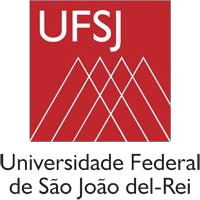 UNIVERSIDADE FEDERAL DE SÃO JOÃO DEL-REI – UFSJInstituída pela Lei no 10.425, de 19/04/2002 – D.O.U. DE 22/04/2002PRÓ-REITORIA DE ENSINO DE GRADUAÇÃO – PROEN COORDENADORIA DE SIGLAUNIVERSIDADE FEDERAL DE SÃO JOÃO DEL-REI – UFSJInstituída pela Lei no 10.425, de 19/04/2002 – D.O.U. DE 22/04/2002PRÓ-REITORIA DE ENSINO DE GRADUAÇÃO – PROEN COORDENADORIA DE SIGLAUNIVERSIDADE FEDERAL DE SÃO JOÃO DEL-REI – UFSJInstituída pela Lei no 10.425, de 19/04/2002 – D.O.U. DE 22/04/2002PRÓ-REITORIA DE ENSINO DE GRADUAÇÃO – PROEN COORDENADORIA DE SIGLACURSO:CURSO:CURSO:CURSO:Grau Acadêmico:Grau Acadêmico:Turno:Currículo:Unidade curricular:Unidade curricular:Unidade curricular:Unidade curricular:Natureza:Unidade Acadêmica:Unidade Acadêmica:Período:Carga Horária (em hora e em hora-aula):Total:	Teórica:	Prática:Carga Horária (em hora e em hora-aula):Total:	Teórica:	Prática:Carga Horária (em hora e em hora-aula):Total:	Teórica:	Prática:Carga Horária (em hora e em hora-aula):Total:	Teórica:	Prática:Pré-requisitoPré-requisitoCorrequisitoCorrequisitoEMENTAOBJETIVOSBIBLIOGRAFIA BÁSICANúmero recomendado: 3BIBLIOGRAFIA COMPLEMENTARNúmero mínimo recomendado: 5